附件2广东省企业诚信建设诚信促进会信用等级评价申报书（2021年度）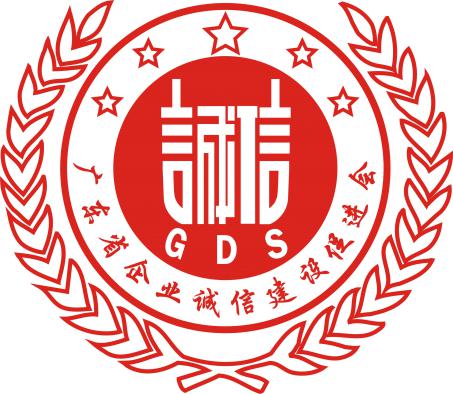 申报单位：                                    评价机构：                                     申请日期：             年           月      日2021年信用等级评价申报材料 2021年广东省信用等级评价申请表（附件1）； 企业营业执照副本； 企业简介（如有企业宣传册，请附上）； 企业资质证书、生产许可证（如有提供）、认证证书；  企业章程； 企业验资报告、开户许可证； 企业社会荣誉，包括荣誉证书、获奖证书、顾客嘉奖等； 企业最近三年（2018、2019、2020）审计报告；企业近三年承担的重点工程中标通知书、合同及合同履                        	     行满意度调查证明（可以是用户评价1-2份）；企业经营发展战略规划，未来发展计划；备注：1. 以上申报材料连同报告书相关表格装订（一份纸质版，一份电子版），每页加盖公章（骑缝章）。同时提供材料尽量全面，以免对信用等级评价造成影响。 2. 广东省企业诚信建设促进会承诺对以上材料按保密法律、法规采取保密措施，绝不泄露。*以下信息将用于企业信用评估，请如实填写。每一部分的资料都将对贵公司的信用等级产       生较大的影响，请务必填写完整，表格不够的可以自行添加。1、基本信息资本实力公司股东分支机构高层管理者信息公司人员统计企业法人结构企业管理制度设立资质、认证、经营许可企业公益支出研发投入研发成果（著作权或者专利登记证书）企业荣誉中标合同及履约企业主要财务数据企业历史信用等级员工内部激励与成长职工年龄分布营业收入构成（1）2020年营业收入构成（2）2019年营业收入构成（3）2018年营业收入构成                申报信用承诺本企业自愿申报广东省企业诚信建设促会信用等级评价项目，所提交的证明材料、数据和资料全部真实、合法、有效，复印件与原件内容相一致，并对因材料虚假所引发的一切后果负法律责任。请给予信用等级评价。谢谢！申请单位（公章）                评估机构（公章）法定代表人                      法定代表人或被授权人（签章）：             或被授权人（签章）：联系人：                        联系人：联系电话：                      联系电话：日期：                          日期企业名称邮政编码法人代表注册资本经营地址经济类型联系人成立日期联系电话社保账号工商注册号开户行贷款卡号开户账号主营业务所属行业201820192020总资产所有者权益负债总额主营业务收入行业位置股东名称出资额出资形式出资比例（%）分支机构名称与公司关系负责人联系电话名称职位学历职称年龄从业时间从事本行业时间失信记录在职员工总数在职员工总数高层管理人员高层管理人员中层管理人员中层管理人员学历：本科以上职称：从业时间：10年以上从业时间：10年以上本科高级5-10年5-10年专科中级3-5年3-5年专科以下初级3年以下3年以下企业部门设立：企业法人结构：股东会董事会董事长执行董事监事会监事经理企业管理制度资质/认证/许可名称发证机关证书状态20192020公益支出职工薪酬或者福利支出支付的各项税费类别年份20182092020研发投入主营业务收入研发占营业收入比例研发成果鉴定机构获奖项目获奖时间中标项目业主方履约情况会计科目2017201820192020资产总额流动资产非流动资产流动负债非流动负债所有者权益存货应收账款主营业务收入主营业务成本营业税金及附加主营业务利润经营费用管理费用财务费用利润总额净利润经营活动产生现金流量净额利息支出信用评估机构企业信用级别有效期薪酬奖励社保缴纳股权商业保险期权健康休假发展机会学习机会工作环境工作难度职工年龄25岁以下25-30岁30-50岁50-60岁60-70岁70岁以上人数入职工作年限6个月以下6个月-1年1-2年2-3年3-5年5年以上人数业务名称业务名称营业收入收入比例营业成本成本比例利润比例毛利率按行业按行业按行业按产品按产品按产品按产品按区域按区域按区域按区域业务名称业务名称营业收入收入比例营业成本成本比例利润比例毛利率按行业按行业按行业按产品按产品按产品按产品按区域按区域按区域按区域业务名称业务名称营业收入收入比例营业成本成本比例利润比例毛利率按行业按行业按行业按产品按产品按产品按产品按区域按区域按区域按区域